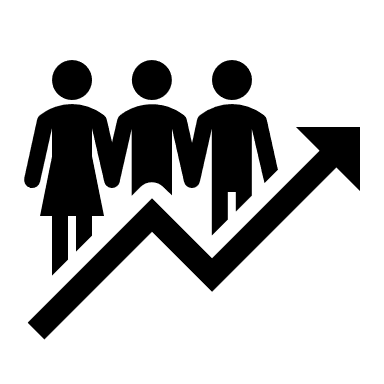 McKinney-Vento Homeless Data Collection Submission Deadline: May 30, 2022Homeless data collection submissions are required of all charter schools, even if there are “0” students to report.  NCHEP Homeless data collection resources are available here.Quick Guide:  Submitting a “0” CountQuick Guide:  Submitting Student Counts (≥1)Multiple online workshop sessions will be held in May to assist with this process (as shown below).  Attendance is optional.May 10, 2022 – TuesdayLearning Opportunities:  10:30 AM – 11:30 AMSubmit a “≥ 1” Student Count:  Session Access LinkThis Learning Opportunities session provides all charter schools that have completed end-of-year cross checks and are ready to submit their identified students for the current school year the opportunity to submit while online with NCHEP staff.  Participants will be guided through the steps for the submission of a student count of “≥ 1.”  Guidance will also be provided with the “Attestation of Homeless Data” functionality in the Homeless Module, where applicable.May 11, 2022 – Wednesday (NEW DATE!)10:30 AM – 11:30 AMSubmit a “0” Student Count:  Session Access LinkAll charter schools with “0” McKinney-Vento students identified for the current school year should participate in this session.  Participants will be guided through the steps for the submission of a “0” student count, as well as be provided guidance with the “Attestation of Homeless Data” functionality in the Homeless Module, where applicable.May 17, 2022 – TuesdayLearning Opportunities:  10:30 AM – 11:30 AMData Collection Q & A:  Session Access LinkCharter schools with questions related to the submission of their homeless data (whether a “0” count or “≥ 1”) should attend this Learning Opportunities session for technical assistance.SUBMISSION EXTENSIONS:  If your charter school will be holding classes after May 30th, the homeless liaison may request an extension to submit data.  Please email Tricia Lentz and include (1) the date of final classes, (2) PSU name and code, and (3) the name of the person who will be submitting the data.  NCHEP will contact the homeless liaison as soon as possible to provide feedback on the request.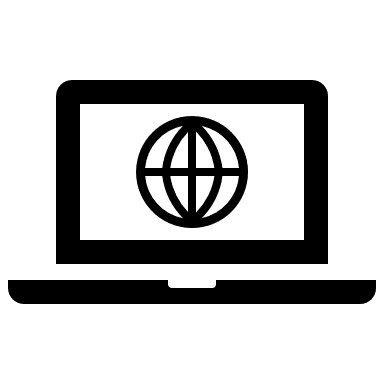 McKinney-Vento PSU Web PostingsDeadline:  As Soon As Possible(If not already in place)All charter schools are required to have a McKinney-Vento web posting on their PSU’s website.  The following provided files provide a list of required content, as well as a copy/paste template for PSU use to expedite the implementation of this requirement.Copy of_Charter School MV Posting TEMPLATE_Sept2021.docxCopy of_McKinney-Vento Posting Elements_21-22SY.docxCharter schools must also ensure that the NCHEP Homeless Liaison Directory has the current URL for the PSU web posting.  Please visit the Directory (Column N) to view the current URL on file with NCHEP.  If the URL needs to be updated, please use this update portal.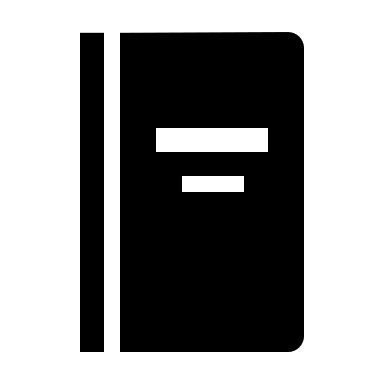 McKinney-Vento Dispute Policy SubmissionSubmission Deadline:  June 30, 2022All charter schools are required to submit a current McKinney-Vento dispute policy to NCHEP before the close of the current school year.A sample dispute policy for NC charter schools is provided for your consideration and use in developing your PSU's local dispute protocol.  FINAL_CS Dispute Policy Template_Apr2022.docxPlease Note: There is a four-step process suggested in the sample document; however, a four-step process is not required.  PSUs have the flexibility of developing the local dispute protocol which best works for them, while still aligning with the NC Dispute Policy.NCHE provides a great example of a written notice of decision template for use with your local dispute policy and protocol.  Submission of your completed McKinney-Vento dispute policy should be through this Qualtrics upload link. (This link is being used for both dispute policy uploads and needs assessment uploads.)File Naming:  Dispute policy files should have "DP_" as the first three characters in your file name; followed by your charter school name.  This will help ensure accurate archival at NCHEP.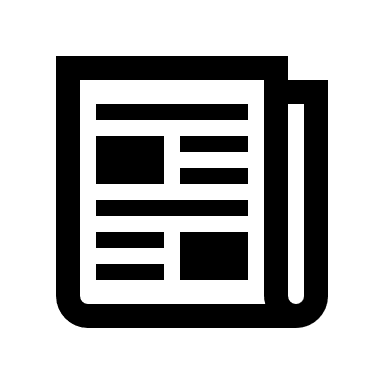 McKinney-VentoNeeds AssessmentSubmission Deadline:  June 30, 2022**SPECIAL NOTE:Submission deadlines vary for charter school liaisons who have been in their position for less than 1 year.  An up-to-date McKinney-Vento needs assessment must be submitted to the NCHEP office.  Submission deadlines vary for charter school liaisons who have been in their position for less than 1 year.  Please see submission details below.Charter school liaisons who have been in their role for 1 year or more must submit their needs assessment no later than June 30, 2022.Charter school liaisons who have been in their role for less than 1 year may choose from the options below:Submit their PSU’s McKinney-Vento needs assessment by the June 30, 2022, deadline ORRequest to participate in a needs assessment workshop to be scheduled in the upcoming 2022-23SY and afterwards submit the needs assessment to NCHEP.  Please submit workshop waitlist requests through this short Google Form.  NCHEP will provide feedback via email on requests received.Please use the NEW needs assessment template released at the March 17th compliance forum (and also provided with this communication).Submission of your completed needs assessment should be through this Qualtrics upload link.  (This link is being used for both dispute policy uploads and needs assessment uploads.)File Naming:  Be sure to use "NA_" as the first three characters in your file name; followed by your charter school name.  This will help ensure accurate archival at NCHEP.